ОТЧЕТ                                                                                                                                                                                                                         о проведении мероприятия «Безопасность детства»                                                                                                                                       в МБДОУ «Александровский детский сад»Тематическое мероприятие строилось по направлению: «Безопасный водоем».                                                                     Цель: Продолжать знакомить детей с правилами поведения на водоёмах в зимнее время и ранней весной.Задачи:1. Продолжать активизировать умения и навыки детей избегать опасных ситуаций и по возможности правильно действовать.2. Расширять знания о правилах безопасности в природе (на водоёмах в зимнее и весеннее время года).3. Формировать умение оказывать элементарную первую помощь.4. Способствовать развитию осторожности.5. Развивать мышление, память, умение выслушать товарища, не перебивая его.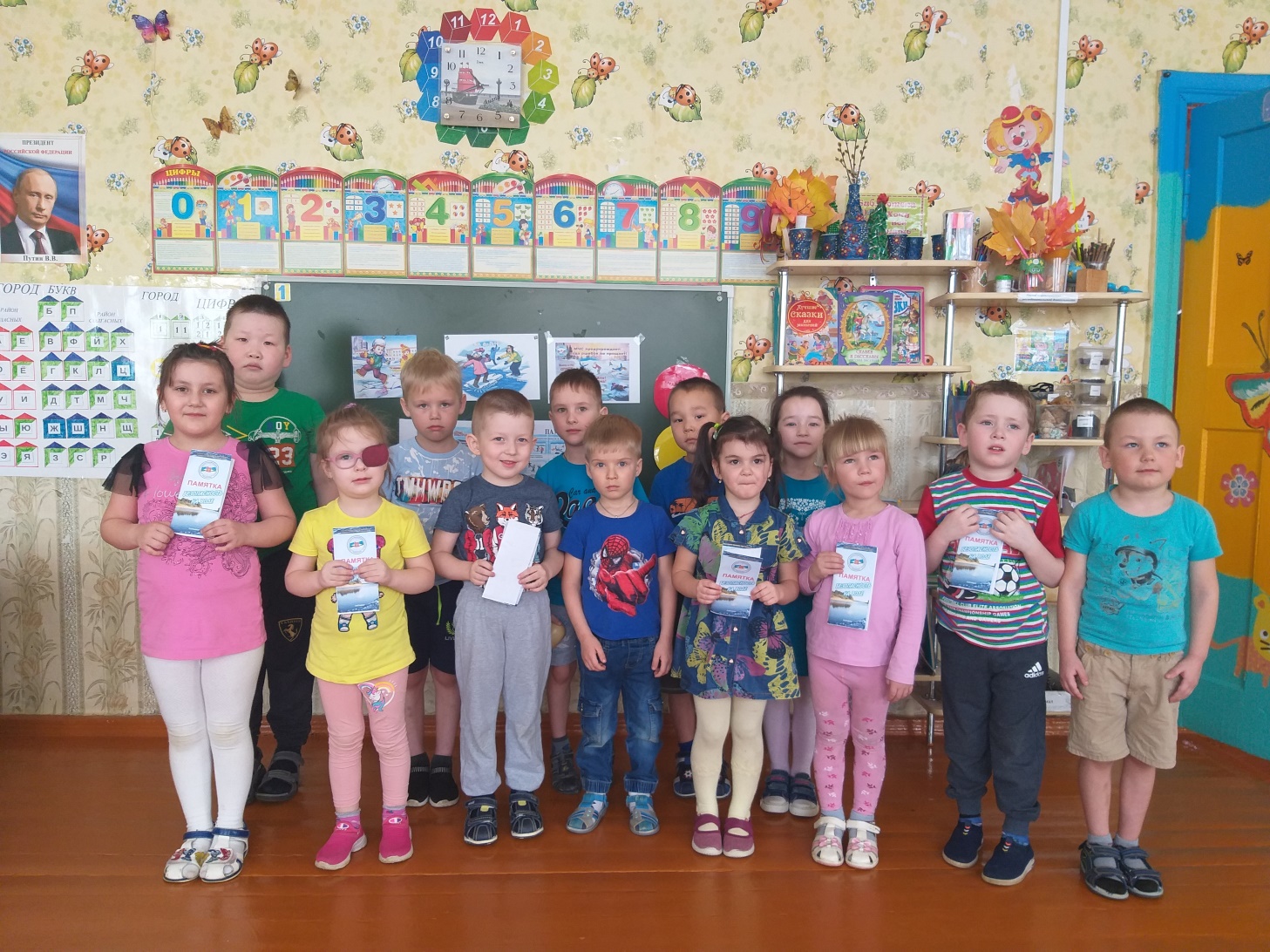 Заведующий _____________М.И.Царалунга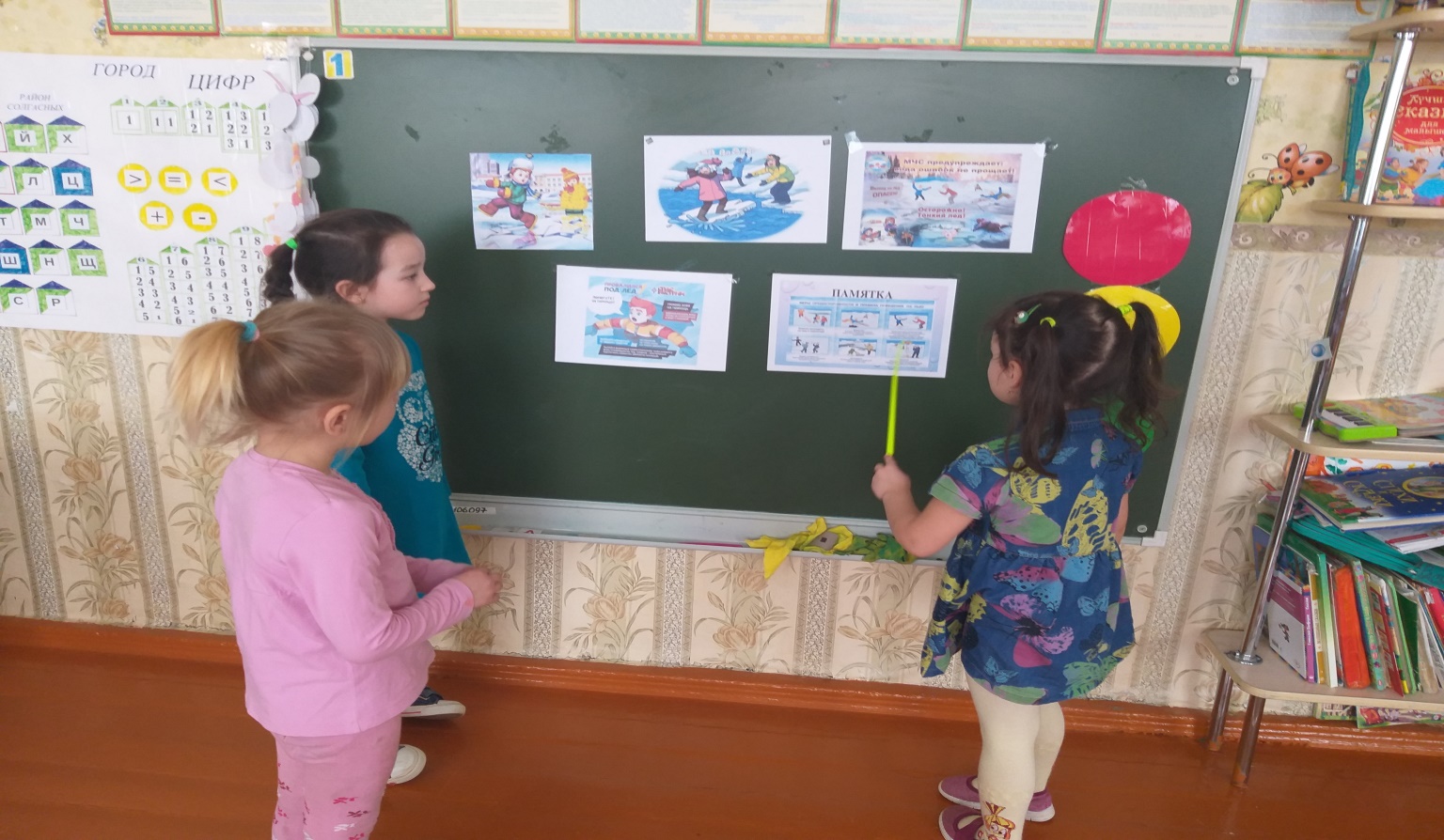 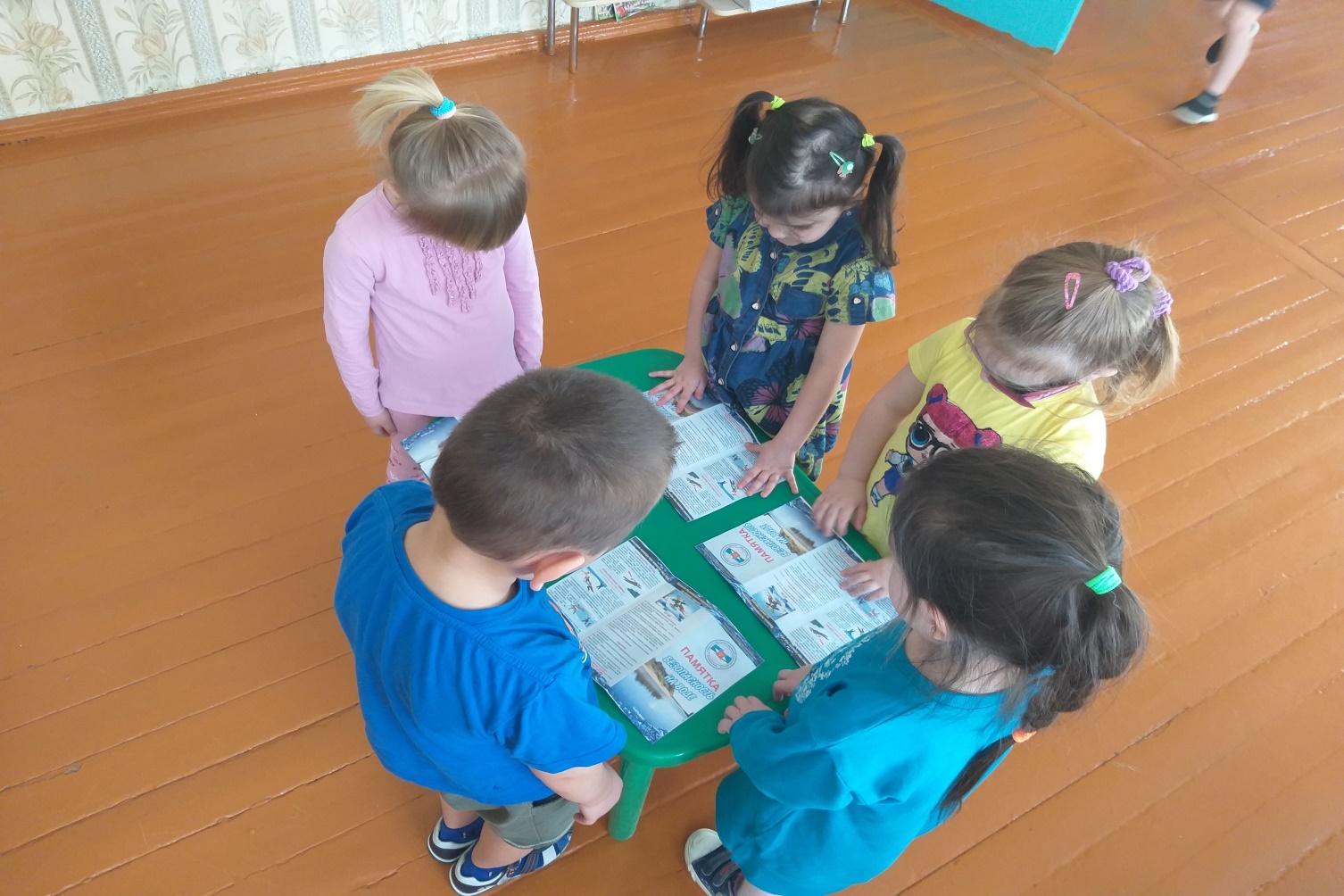 Наименование акцииНаименование мероприятия «Безопасный водоем»Беседы с детьми на темы: «Чем опасен водоем?», «Основные правила поведения на воде», «О пользе и опасности воды», «Осторожно: река!».Подвижные игры :«Ручеек», «Море волнуется. .»Дидактическая игра: «Правила безопасности – да, нет!».Сюжетно-ролевые игры: «Спасатели», «Плывем на лодке, на теплоходе», «Свободное плавание».Разучивание стихотворений: «Весенние воды» В. Тютчева, «Веселая сказка»,Рисование на тему: «Голубая река», «Весенняя капель»,                                                                     Работа с родителями                                                                     Работа с родителями«Безопасный водоем»                                                                                                                                   Консультации для родителей на темы: «Безопасное поведение на воде». «Безопасность наших детей на водоемах весной».